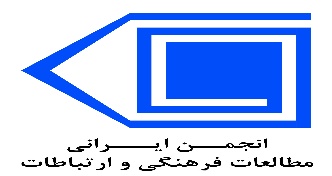 فرم نامزدی برای عضویت در هيات مديره انجمن ایرانی مطالعات فرهنگی و ارتباطات1402-1405  نام و نام خانوادگی:                                             آخرین مدرک / وضعيت تحصيلی / رتبه علمی:                                 دانشگاه یا مرکز پژوهشی و نهاد حرفه‎ای و سازمان محل فعالیت: سابقه عضويت پيوسته انجمن ایرانی مطالعات فرهنگی و ارتباطات به شماره عضویت .............. از .../.../..... الی .../.../...... به مدت ......... سالسوابق همکاری با انجمن:مختصري از سوابق علمي، پژوهشي و آموزشي (200 تا 250 كلمه):1-2-3-مهم‌ترين آثار علمي و پژوهشي (در پنج سال گذشته):1-2-3-داوطلب شرکت در انتخابات برای    هیات مدیره     بازرس      هستم.فرم مربوطه در تاريخ..................... توسط اينجانب ....................... تکميل و به ايميل زیر ارسال شد    به دفتر  تحویل داده شد       ایمیل:  infoiaocsc@gmail.com      تلگرام/ واتس آپ (پیام):  09386560354                                            امضاء:سابقه فعالیت در انجمن عنوانمدت عضويت(از تاريخ ..تا تاريخ...)سمت/مسئوليت هاهيات مديره‌ها، گروه‎های علمی تخصصی، کمیته‌ها، دفاتر استانی، نشریات انجمن و غیره1-هيات مديره‌ها، گروه‎های علمی تخصصی، کمیته‌ها، دفاتر استانی، نشریات انجمن و غیره2-هيات مديره‌ها، گروه‎های علمی تخصصی، کمیته‌ها، دفاتر استانی، نشریات انجمن و غیره3-هيات مديره‌ها، گروه‎های علمی تخصصی، کمیته‌ها، دفاتر استانی، نشریات انجمن و غیره4-هيات مديره‌ها، گروه‎های علمی تخصصی، کمیته‌ها، دفاتر استانی، نشریات انجمن و غیره5-